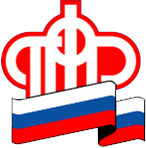 ГОСУДАРСТВЕННОЕ УЧРЕЖДЕНИЕ - Управление Пенсионного фонда Российской Федерации в ЛОМОНОСОВСКОМ РАЙОНЕЛенинградской области (МЕЖРАЙОННОЕ)«Прямая линия»     Обращаться по вопросам пенсионного обеспечения? Кто имеет право на материнский (семейный) капитал? Как получить СНИЛС? На эти и многие другие вопросы ответят специалисты «прямой линии» Управления Пенсионного фонда в Ломоносовском районе (межрайонное) 19 декабря с 11.00-12.00Телефон прямой линии УПФР в Ломоносовском районе (межрайонное): 8(81369)2-64-32; 8(81369)2-61-33; 8(81369)9-20-54   Обращаем внимание, что сотрудники «горячей линии» не могут дать ответ на вопрос, содержащий персональные данные (в т.ч. ФИО, год, месяц, дата и место рождения, адрес, семейное, социальное, имущественное положение – например, о выплаченных суммах пенсии и др.)*. *Федеральный закон от 27 июля 2006 г. № 152-ФЗ «О персональных данных».